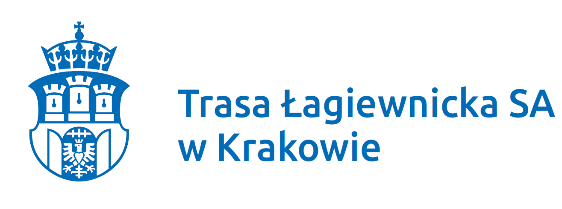 Kraków, 24 maja 2019 r.PYTANIA I ODPOWIEDZI nr 2Znak postępowania: PP.271.7.19.MSZamawiający:Trasa Łagiewnicka Spółka Akcyjna z siedzibą w Krakowie
ul.  Józefa Marcika 14C,  30 - 443 KrakówPrzedmiot zamówienia: Świadczenie usług w zakresie pełnienia nadzoru inwestorskiego nad realizacją budowy i robót dla realizacji inwestycji Zamawiającego pn. „Budowa Trasy Łagiewnickiej w Krakowie od skrzyżowania 
z ul. Grota-Roweckiego do skrzyżowania z ul. Beskidzką i z ul. Halszki wraz z budową odcinka linii tramwajowej”.Pytanie nr 1:Prosimy o usunięcie żądania dowodów potwierdzających doświadczenie osób skierowanych do realizacji zamówienia.Odpowiedź nr 1:Uwzględniając treść § 2 ust. 4 pkt 10) rozporządzenia Ministra Rozwoju w sprawie rodzajów dokumentów, jakich może żądać zamawiający od wykonawcy w postępowaniu o udzielenie zamówienia Zamawiający dokonał modyfikacji SIWZ w zakresie załącznika nr 7 – wykaz osób poprzez wykreślenie wymogu załączenia dowodów określających czy usługi wykonane przez osoby skierowane do wykonywania zamówienia są lub były wykonywane należycie. Zamawiający w dalszym ciągu wymaga przedłożenia wykazu osób skierowanych przez Wykonawcę do realizacji zamówienia wraz z informacjami na temat ich kwalifikacji zawodowych, uprawnień, doświadczenia i wykształcenia, a także zakresu wykonywanych przez nich czynności oraz informacją o podstawie do dysponowania tymi osobami. Modyfikacja SIWZ z dnia 24.05.2019 r. wraz ze zmienionym załącznikiem nr 7 – wykaz osób została opublikowana na stronie internetowej Zamawiającego.Pytanie nr 2:Z uwagi na fakt, że Formularz oferty winien być sporządzony zgodnie z wymaganiami wynikającymi 
z SIWZ, a Wykonawcy nie powinni samodzielnie dokonywać modyfikacji formularza ofertowego, natomiast oferty można składać w odniesieniu do wszystkich części (pkt. IV.2 SIWZ) prosimy o zmianę punktu 2) Formularza oferty.Odpowiedź nr 2:Zamawiający dokonał modyfikacji SIWZ w zakresie załącznika nr 1 – formularz oferty. Modyfikacja SIWZ z dnia 24.05.2019 r. wraz ze zmienionym załącznikiem nr 1 – formularz oferty została opublikowana na stronie internetowej Zamawiającego.